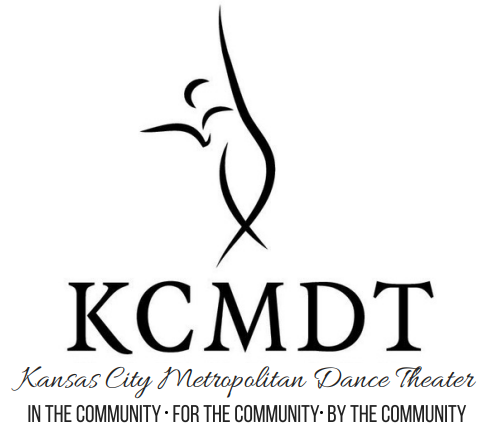 Student InformationStudent’s Name: _______________________________	Date of Birth (MM/DD/YYYY): ______________Mailing Address: ______________________________________________________________________Primary Phone: ________________________________ 	Phone (2): _____________________________Name of Person responsible for paying fees: ________________________________________________Primary Email Address: _________________________________________________________________School attending/grade: _________________________________________________________________Legal Release and Policy Acceptance (please initial)___ I/we understand the Studio Policies		___ I/we understand my billing obligations___ I/we understand the risks related to dance	___ I/we understand my responsibilities for my property___ I/we understand the dress code		___ I/we understand the schedule___ I/we give media use rights permission	___ I/we understand the attendance policy___________________________________	______________________________Signature / Responsible Party			DateClasses enrolledRegistration Fee: 	____$25________		Tuition: 			_______________		Student Measurements____	Height			___ Tights Size____	Shoe Size		___ Leotard SizeMedical InformationAllergies: ____________________________________________________________________________Will your child require any special medical attention during a normal class: (yes/no) __________________If yes – Explain: _______________________________________________________________________Class NameMeeting Date(s) / Time